RAV 26. RELACIÓN DE ARCHIVOS VIGENTES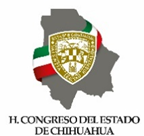 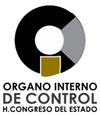 CENTRO DE TRABAJO: H. Congreso del Estado de Chihuahua (1)                                                                            FECHA:04/03/2022 (3)UNIDAD ADMINISTRATIVA: Secretaría de Administración, Dirección de Recursos Humanos (2)                                        FOLIO: 1    (4)CENTRO DE TRABAJO: H. Congreso del Estado de Chihuahua (1)                                                                            FECHA:04/03/2022 (3)UNIDAD ADMINISTRATIVA: Secretaría de Administración, Dirección de Recursos Humanos (2)                                        FOLIO: 1    (4)CENTRO DE TRABAJO: H. Congreso del Estado de Chihuahua (1)                                                                            FECHA:04/03/2022 (3)UNIDAD ADMINISTRATIVA: Secretaría de Administración, Dirección de Recursos Humanos (2)                                        FOLIO: 1    (4)CENTRO DE TRABAJO: H. Congreso del Estado de Chihuahua (1)                                                                            FECHA:04/03/2022 (3)UNIDAD ADMINISTRATIVA: Secretaría de Administración, Dirección de Recursos Humanos (2)                                        FOLIO: 1    (4)CENTRO DE TRABAJO: H. Congreso del Estado de Chihuahua (1)                                                                            FECHA:04/03/2022 (3)UNIDAD ADMINISTRATIVA: Secretaría de Administración, Dirección de Recursos Humanos (2)                                        FOLIO: 1    (4)CENTRO DE TRABAJO: H. Congreso del Estado de Chihuahua (1)                                                                            FECHA:04/03/2022 (3)UNIDAD ADMINISTRATIVA: Secretaría de Administración, Dirección de Recursos Humanos (2)                                        FOLIO: 1    (4)TÍTULO CONTENIDO TIPO DE MOBILIARIO TIPO DE MOBILIARIO NÚMERO DE INVENTARIO UBICACIÓN NO APLICA ESTA UNIDAD ADMINISTRATIVA NO MANEJA ESTE RUBRO (5)NO APLICA ESTA UNIDAD ADMINISTRATIVA NO MANEJA ESTE RUBRO (5)________________________ENTREGA NOMBRE DEL FUNCIONARIO SALIENTE (6)________________________ENTREGA NOMBRE DEL FUNCIONARIO SALIENTE (6)________________________ENTREGA NOMBRE DEL FUNCIONARIO SALIENTE (6)________________________RECIBE NOMBRE DEL FUNCIONARIO ENTRANTE (7)________________________RECIBE NOMBRE DEL FUNCIONARIO ENTRANTE (7)________________________RECIBE NOMBRE DEL FUNCIONARIO ENTRANTE (7)